Modern idők - prezentációkészítésKészítsd el a Charlie Chaplin utolsó némafilmjét hirdető prezentációt a minta és a leírás alapján!Munkáját a program alapértelmezett formátumának megfelelően chaplin néven mentse! A prezentációhoz szükséges képek a modern_1.gif, a modern_2.jpg, a modern_3.jpg, és a modern_4.jpg fájlokban vannak; a szöveg a forras.txt állományban.1. A diák háttere egységesen vízszintesen színátmenetes, felül világosbarna RGB(223, 192, 141) kódú és alul fehér legyen!2. A szöveg RGB(80, 45, 30) és a címek RGB(100, 50, 0) kódú, barna árnyalatúak legyenek!3. A prezentáció szövegét írja be, vagy a forras.txt állományból másolja a minta alapján a diákra!4. Az 1. dián a cím 54 pontos betűméretű és félkövér stílusú legyen! Az alcím 40 pontos és dőlt stílusú legyen! A jobb alsó sarokban a modern_1.gif kép jelenjen meg automatikusan a dia megjelenése után fél másodperccel!5. A 2. dián bal oldalon a modern_2.jpg, jobb oldalon táblázatban a film információi jelenjenek meg! A kép legyen 9 cm szélességű, mérete arányosan változtatott, és a dia megjelenése után fél másodperccel jelenjen meg automatikusan! A táblázatban legyen a szöveg 24 pontos, és az első oszlopban félkövér stílusú! A táblázat-, illetve az oszlopszélességeket állítsa úgy, hogy a szavak és a nevek ne törjenek meg!6. A 3. dián a cím után felsorolásjel nélkül, a mintának megfelelően jelenjen meg a szöveg! A jobb alsó sarokban vetítéskor két kép jelenjen meg automatikusan egymás után: a modern_3.jpg és azt eltakarva a modern_4.jpg fél illetve egy másodperces késleltetéssel! Mindkét kép szélességét arányos átméretezéssel 12 cm-re állítsa!7. Állítson be a prezentációhoz vetítési paramétereket: a diák automatikusan váltsanak 18 másodpercenként, a címsorok, szövegek azonnal jelenjenek meg, a képek a fentiek szerinti időzítéssel! 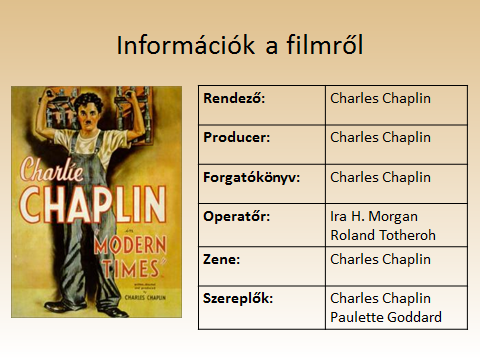 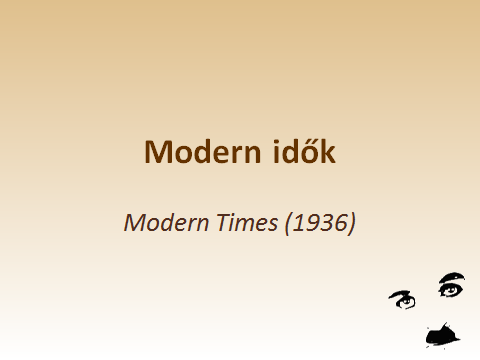 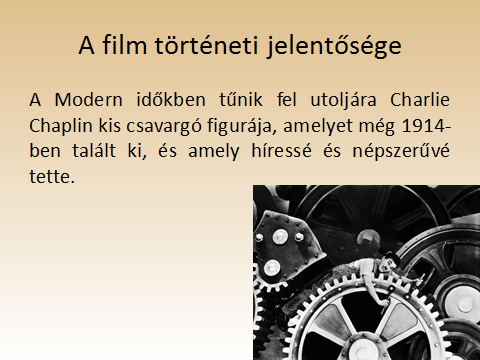 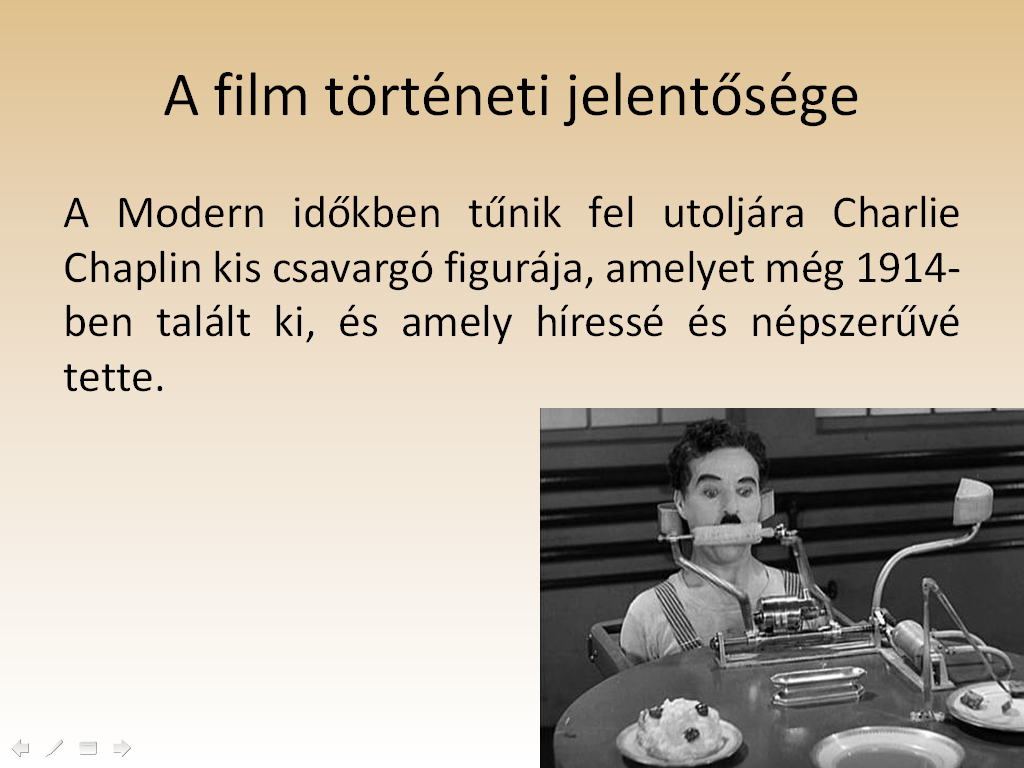 